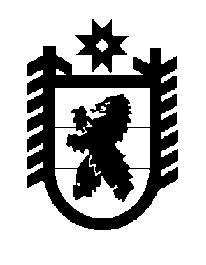 Российская Федерация Республика Карелия    ПРАВИТЕЛЬСТВО РЕСПУБЛИКИ КАРЕЛИЯРАСПОРЯЖЕНИЕ                                от  10 декабря 2014 года № 768р-Пг. Петрозаводск В соответствии с Федеральным законом от 25 июня 2002 года 
№ 73-ФЗ «Об объектах культурного наследия (памятниках истории и культуры) народов Российской Федерации», Законом Республики Карелия от 6 июня 2005 года № 883-ЗРК «Об объектах культурного наследия (памятниках истории и культуры) народов Российской Федерации в Республике Карелия» и по представлению Министерства культуры Республики Карелия включить в единый государственный реестр объектов культурного наследия (памятниках истории и культуры) народов Российской Федерации выявленный объект культурного наследия «Комплекс зданий гидрогородка, 1920-е гг.: А. Ангар для гидросамолетов», расположенный по адресу: Республика Карелия, 
г. Сортавала, микрорайон Гидрогородок, в качестве объекта культурного наследия регионального значения (памятник) с наименованием «Ангар для гидросамолетов на полуострове Касинханта, 1938-1939 гг.».           ГлаваРеспублики  Карелия                                                             А.П. Худилайнен